Maniago,09 dicembre 2020 Ai fiduciari di plessoAi genitori dei bambini che compiranno 6 anni entro il 30 aprile 2022 Oggetto: iscrizioni alla scuola primaria per l’anno scolastico 2021/2022. Il Ministero dell’Istruzione, Università e Ricerca (MIUR), con nota 20651 del 12 novembre  fissato il periodo delle iscrizioni alle scuole di ogni ordine e grado dalle ore 8:00 del 4 gennaio alle ore 20:00 del 25 gennaio 2021. Con la presente si forniscono le informazioni principali per il corretto svolgimento delle operazioni di iscrizione. Iscrizioni alla SCUOLA PRIMARIA1) Le iscrizioni alla scuola primaria avvengono esclusivamente on line. I genitori dovranno quindi: a) individuare la scuola di interesse; b) registrarsi sul sito www.iscrizioni.istruzione.it seguendo le indicazioni presenti. La funzione di registrazione sarà attiva a partire dalle ore 9.00 del 19 dicembre 2020; c) accedere al servizio “Iscrizioni on line” dal portale MIUR (http://www.iscrizioni.istruzione.it/) con le credenziali fornite al momento della registrazione, oppure tramite la propria identità digitale (SPID) per chi ne fosse in possesso, e compilare la domanda in ogni sua parte mediante il modulo on line a partire dalle ore 8:00 del 4 gennaio 2021; d) inviare la domanda alla scuola di destinazione attraverso il sistema "iscrizioni on line". e) il sistema "Iscrizioni on line" si farà carico di avvisare le famiglie, via posta elettronica, in tempo reale dell'avvenuta registrazione o delle variazioni di stato della domanda. La famiglia, inoltre, attraverso una funzione web potrà in ogni momento seguire l'iter della domanda inoltrata. 2) Devono essere iscritti alla scuola primaria tutti i bambini che compiono sei anni entro il 31 dicembre 2021. I bambini che compiono sei anni entro il 30 aprile 2022 possono essere iscritti alla scuola primaria. A questo proposito si consiglia un confronto con le maestre della scuola dell’infanzia in merito all’opportunità o meno dell’anticipo. 3) Le famiglie possono indicare, in subordine alla scelta principale, altri due istituti di proprio gradimento. In questo caso il sistema provvederà automaticamente ad inoltrare le domande alle scuole indicate in subordine qualora il numero di iscrizioni sia superiore al numero di posti disponibili (i criteri di precedenza saranno inseriti all’interno del modulo di domanda). 4) Si richiama l’attenzione sul fatto che il DL 73/2017 convertito in legge 119/2017 ha esteso a dieci il numero delle vaccinazioni obbligatorie dei minori fino a 16 anni. 5) Le famiglie che non abbiano i mezzi per effettuare autonomamente l’iscrizione, possono ricevere supporto dalla segreteria previo appuntamento. In considerazione della necessità di contenere la diffusione del virus SARS-CoV-2, il supporto sarà reso nel modo seguente: a) I genitori interessati potranno recarsi, previo appuntamento, presso gli uffici della segreteria dell’Istituto Comprensivo “Margherita Hack” in via Dante n.28 dal lunedì al venerdì dalle ore 11.30 alle ore 13.30, nelle giornate di lunedì e giovedì dalle ore 14,30 alle ore 16,30 e il sabato dalle ore 10.00 alle ore 12.00 per ritirare il modulo cartaceo oppure scaricare il modulo di iscrizione direttamente dal sito della scuola al link ISCRIZIONI 2021/2022; b) Una volta compilato in ogni sua parte il modulo cartaceo potranno riconsegnarlo in portineria presso la medesima scuola. Il personale di segreteria provvederà a inserire i dati nel sistema “Iscrizioni online”. 6) I criteri di accoglimento delle domande ai plessi, deliberati dal consiglio di Istituto sono esplicitati nel modulo di iscrizione. A  causa dell’emergenza Covid, sono stati aggiunti dei limiti di accoglimento delle domande in relazione al tempo scuola (determinati dalla capienza delle aule e delle mense), i criteri di priorità di accoglimento delle richieste, sempre deliberati dal Consiglio d’Istituto, sono altresì visibili nel modulo di iscrizione.DISPOSIZIONI COMUNI A TUTTI GLI ORDINI DI SCUOLAI. È possibile presentare UNA SOLA DOMANDA di iscrizione. II. ALUNNI CON DISABILITÀ. Le iscrizioni, effettuate secondo le modalità indicate in precedenza, devono essere perfezionate con la presentazione alla segreteria della scuola, da parte della famiglia, della certificazione rilasciata dall’Azienda sanitaria ai sensi della L. 104/1992 comprensiva della diagnosi funzionale. È opportuno, una volta avuta conferma dell’accoglimento della domanda, che i genitori degli alunni diversamente abili si mettano in contatto con la referente per l’inclusione per la scuola primaria (Grazia Anna FIORE), telefonando al numero 0432.1276311. III. ALUNNI CON CITTADINANZA NON ITALIANA. Si applicano le medesime procedure di iscrizione previste per gli alunni con cittadinanza italiana. Si rammenta che anche per gli alunni con cittadinanza non italiana sprovvisti di codice fiscale è consentito effettuare la domanda di iscrizione on line. IV. ALUNNI CON DISTURBI SPECIFICI DELL’APPRENDIMENTO (DSA). Le iscrizioni devono essere perfezionate con la presentazione alla scuola prescelta, da parte dei genitori, della relativa diagnosi, rilasciata ai sensi della legge n. 170/2010. V. INSEGNAMENTO DELLA RELIGIONE CATTOLICA (IRC) E ATTIVITÀ ALTERNATIVE. La facoltà di avvalersi o non avvalersi dell’IRC viene esercitata dai genitori al momento dell’iscrizione. La scelta ha valore per l’intero corso di studi, fatto salvo il diritto di modificare tale scelta per l’anno successivo entro il termine delle iscrizioni esclusivamente su iniziativa degli interessati. I genitori che decidono di non avvalersi dell’insegnamento della religione cattolica devono esprimere nel periodo 31 maggio – 30 giugno 2021 una preferenza riguardo all’attività alternativa da svolgere accedendo al sistema “Iscrizioni on line” con le stesse credenziali utilizzate per l’iscrizione. VI. GENITORI SEPARATI O DIVORZIATI. L’art. 337ter comma 3 del Codice Civile stabilisce che “La responsabilità genitoriale è esercitata da entrambi i genitori. Le decisioni di maggiore interesse per i figli relative all'istruzione, all'educazione, alla salute e al/a scelta della residenza abituale del minore sono assunte di comune accordo tenendo conto delle capacità, dell'inclinazione naturale e delle aspirazioni dei figli. In caso di disaccordo la decisione è rimessa al giudice”. La richiesta di iscrizione, rientrando nella responsabilità genitoriale, deve essere sempre condivisa dai genitori. A tal fine, nel modulo di domanda, il genitore che lo compila dichiara di avere effettuato la scelta in osservanza delle suddette disposizioni del codice civile che richiedono il consenso di entrambi i genitori. Nei casi di affido non congiunto, i tutori del minore sono invitati a perfezionare la domanda entro l’inizio dell’anno scolastico, esibendo la documentazione necessaria a verificare le condizioni dell’affido. VII. INSEGNAMENTO DELLA LINGUA FRIULANA. Al momento dell’iscrizione le famiglie degli alunni devono dichiarare se intendano avvalersi o meno per i loro figli dell’insegnamento della Lingua friulana impartito ai sensi del Capo III art. 14 comma 2 della Legge regionale n. 29/2007 e del Capo II del Regolamento recante disposizioni per l’insegnamento della lingua friulana nel territorio della Regione Friuli Venezia-Giulia, approvato con deliberazione della Giunta regionale n. 1034 dell’8 giugno 2012. Tale scelta ha valore per l’intero corso di studi, fatto salvo il diritto di modificare tale scelta per l’anno successivo entro il termine fissato per l’iscrizione. INCONTRI INFORMATIVI E LINK DI ACCESSOSul sito della scuola (ISCRIZIONI 2021-2022) saranno inseriti i materiali informativi e i link per partecipare in modalità telematica agli incontri di presentazione delle scuole in data:Martedì 15 dicembre 2020 Scuole Primarie del Comune di Maniago alle ore 17.30Presentazione Scuole Primarie di Maniago martedì 15 dicembre 2020 17:30 - 18:30 (GMT) Partecipa alla mia riunione da computer, tablet o smartphone. https://global.gotomeeting.com/join/289367125 È la prima volta che usi GoToMeeting? Scarica subito l'app e preparati all'inizio della tua prima riunione: https://global.gotomeeting.com/install/289367125 Giovedì 17 dicembre 2020 Scuola Primaria di Vivaro alle ore 17.30.Presentazione Scuola Primaria di Vivaro Giovedì 17 dicembre 2020 17:30 - 18:30 (GMT) Partecipa alla mia riunione da computer, tablet o smartphone. https://global.gotomeeting.com/join/855371621 È la prima volta che usi GoToMeeting? Scarica subito l'app e preparati all'inizio della tua prima riunione: https://global.gotomeeting.com/install/855371621 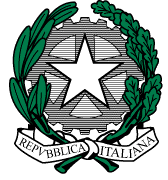 ISTITUTO COMPRENSIVO “MARGHERITA HACK” Via Dante, 48  - 33085 MANIAGO (PN) – Tel. C.F. – Cod. Mecc. PNIC82800X –Comuni di FRISANCO - MANIAGO - VIVAROe-mail: pnic82800x@istruzione.it     - pnic82800x@pec.istruzione.it       web http://www.icmaniago.it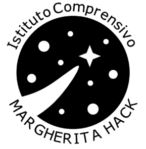 SCUOLACODICE MECCANOGRAFICO SCUOLAPrimaria Maniago Capoluogo “Dante Alighieri”PNEE828012Primaria Maniagolibero “Alessandro Manzoni”PNEE828034Primaria Vivaro “San Domenico Savio”PNEE828045Primaria Campagna “San Giovanni Bosco”PNEE828023